Расходомер-счетчик ультразвуковой ВЗЛЕТ МР УРСВ-5хх ц(М) ПРОМЫШЛЕННОЕ ИСПОЛНЕНИЕКомплект однотипных приборов:По заказу:Основная комплектация:Измерительный участок (DN: 10,25,40,50,80,100, 150, 200, 250, 300, 350, 400, 500, 600, 700, 800, 900, 1000, 1200, 1400, 1600):Дополнительные устройства:*     –  приборы  исполнений «взрывозащищенное» комплектуются  источником  вторичного питания ИВП-24.24;           во взрывозащищенных приборах исполнение «помехозащищенное» не применяется;**   – в исполнении УРСВ-520 ц, -530 ц, -540 ц, -542 ц  один универсальный (имп/част/логический) модуль установлен всегда;                ***  – оформляется отдельной картой заказа; Примечания:При заполнении карты заказа в прямоугольнике выбранной позиции ставится знак Х,значение параметра указывается в графе таблицы или прямоугольнике рядом с его наименованием. Ф.И.О.  принявшего заказ ____________________________________________ тел. _________________ Город     ООО «Взлет-Новосибирск»     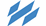 Россия, 630005, г. Новосибирск, ул. Мира, 62Тел. 8 (383) 349-11-49, 349-11-09E-mail: vzljot_n@mail.ruСайт: vzljot-nsk.ruПрограммное обеспечение: www.vzljot.ruПлательщик     ООО «Взлет-Новосибирск»     Россия, 630005, г. Новосибирск, ул. Мира, 62Тел. 8 (383) 349-11-49, 349-11-09E-mail: vzljot_n@mail.ruСайт: vzljot-nsk.ruПрограммное обеспечение: www.vzljot.ruИНН / КПП       ООО «Взлет-Новосибирск»     Россия, 630005, г. Новосибирск, ул. Мира, 62Тел. 8 (383) 349-11-49, 349-11-09E-mail: vzljot_n@mail.ruСайт: vzljot-nsk.ruПрограммное обеспечение: www.vzljot.ruПолучатель     ООО «Взлет-Новосибирск»     Россия, 630005, г. Новосибирск, ул. Мира, 62Тел. 8 (383) 349-11-49, 349-11-09E-mail: vzljot_n@mail.ruСайт: vzljot-nsk.ruПрограммное обеспечение: www.vzljot.ruПочтовый адрес     ООО «Взлет-Новосибирск»     Россия, 630005, г. Новосибирск, ул. Мира, 62Тел. 8 (383) 349-11-49, 349-11-09E-mail: vzljot_n@mail.ruСайт: vzljot-nsk.ruПрограммное обеспечение: www.vzljot.ru     ООО «Взлет-Новосибирск»     Россия, 630005, г. Новосибирск, ул. Мира, 62Тел. 8 (383) 349-11-49, 349-11-09E-mail: vzljot_n@mail.ruСайт: vzljot-nsk.ruПрограммное обеспечение: www.vzljot.ru     ООО «Взлет-Новосибирск»     Россия, 630005, г. Новосибирск, ул. Мира, 62Тел. 8 (383) 349-11-49, 349-11-09E-mail: vzljot_n@mail.ruСайт: vzljot-nsk.ruПрограммное обеспечение: www.vzljot.ruтелефон, факс     ООО «Взлет-Новосибирск»     Россия, 630005, г. Новосибирск, ул. Мира, 62Тел. 8 (383) 349-11-49, 349-11-09E-mail: vzljot_n@mail.ruСайт: vzljot-nsk.ruПрограммное обеспечение: www.vzljot.ruДоставкасамовывозЖ/ДАВИА     ООО «Взлет-Новосибирск»     Россия, 630005, г. Новосибирск, ул. Мира, 62Тел. 8 (383) 349-11-49, 349-11-09E-mail: vzljot_n@mail.ruСайт: vzljot-nsk.ruПрограммное обеспечение: www.vzljot.ruПеревозчик     ООО «Взлет-Новосибирск»     Россия, 630005, г. Новосибирск, ул. Мира, 62Тел. 8 (383) 349-11-49, 349-11-09E-mail: vzljot_n@mail.ruСайт: vzljot-nsk.ruПрограммное обеспечение: www.vzljot.ruЗаявка №от «___»__________201   г.Дата готовности«___»____________201   г.исполнениеУРСВ -многоканальноемногоканальноемногоканальноемногоканальноемногоканальноемногоканальноемногоканальноемногоканальноемногоканальноемноголучевоемноголучевоемноголучевоемноголучевоемноголучевоемноголучевоемноголучевоеисполнениеУРСВ -510 ц(одноканальный)510 ц(одноканальный)520 ц(двухканальный)520 ц(двухканальный)520 ц(двухканальный)530 ц(трехканальный)540 ц(четырехканальный)540 ц(четырехканальный)540 ц(четырехканальный)522 ц(двухлучевой)542 ц(два двухлучевых)542 ц(два двухлучевых)542 ц(два двухлучевых)544 ц(четырехлучевой)544 ц(четырехлучевой)544 ц(четырехлучевой)количество, шт.опции исполнения:опции исполнения:взрывозащищенное* взрывозащищенное* морозоустойчивоеморозоустойчивоеморозоустойчивоепомехозащищенноепомехозащищенноепомехозащищенноемодули (не более 2):универсальный (имп/част/логический)**Ethernetтоковый выход  длина кабеля связи, мисточник вторичного питания, шт.:                               ИВП-24.24*источник вторичного питания, шт.:                               ИВП-24.24*           15.24           15.24           15.24                   30.24       длина кабеля, м№каналатип ПЭА накладные Н-021, Н-011;врезные В-502 (до 2,5 МПа), В-504 (до 16 МПа),                                В-202 (до 2,5 МПа), В-205 (до 25 МПа)взрывозащищенное исполнение - ххх ЕхDNтрубопроводапатрубки для ПЭАпатрубки для ПЭАдлина кабеля связи исполненийдлина кабеля связи исполненийдлина кабеля связи исполненийдлина кабеля связи исполнений№каналатип ПЭА накладные Н-021, Н-011;врезные В-502 (до 2,5 МПа), В-504 (до 16 МПа),                                В-202 (до 2,5 МПа), В-205 (до 25 МПа)взрывозащищенное исполнение - ххх ЕхDNтрубопроводапо диаметрупо хордебазовоевзрывозащищенноевзрывозащищенноепомехо-защищенное№каналатип ПЭА накладные Н-021, Н-011;врезные В-502 (до 2,5 МПа), В-504 (до 16 МПа),                                В-202 (до 2,5 МПа), В-205 (до 25 МПа)взрывозащищенное исполнение - ххх ЕхDNтрубопроводапо диаметрупо хордеПЭА-ВППЭА-БИБИ-ВПУС-ВП1234№ каналаDN, наружный диаметр,толщина стенки,  материалтрубопровода.Тип ИУ:(-x11, -x12,  -x32, -x42, -x82)МатериалИУ:(Ст20/09Г2С/Нерж. ст.)Вварной, фланцованныйDN ИУDN ИУАрматураАрматураДавление,МПа№ каналаDN, наружный диаметр,толщина стенки,  материалтрубопровода.Тип ИУ:(-x11, -x12,  -x32, -x42, -x82)МатериалИУ:(Ст20/09Г2С/Нерж. ст.)Вварной, фланцованныйDN ИУDN ИУДля фланцованного ИУ ответные фланцы с патрубками, крепеж и прокладки входят в состав комплекта поставкиКомплект конфузоровДавление,МПа1234внутреннее антикоррозионное покрытие ИУ (DN от 80 и более)внутреннее антикоррозионное покрытие ИУ (DN от 80 и более)внутреннее антикоррозионное покрытие ИУ (DN от 80 и более)внутреннее антикоррозионное покрытие ИУ (DN от 80 и более)внутреннее антикоррозионное покрытие ИУ (DN от 80 и более)Тип ПЭАкомплектовкомплектов    коммутационное устройство (IP 54):     коммутационное устройство (IP 54):     коммутационное устройство (IP 54):     коммутационное устройство (IP 54):     коммутационное устройство (IP 54):     коммутационное устройство (IP 54):     коммутационное устройство (IP 54): одноканальное, шт.двухканальное, шт.двухканальное, шт.двухканальное, шт.двухканальное, шт. Комплект монтажных частей для герметизации одного канала коммутационного  устройства     (до IP 68):       шт.    Комплект монтажных частей для герметизации одного канала коммутационного  устройства     (до IP 68):       шт.    Комплект монтажных частей для герметизации одного канала коммутационного  устройства     (до IP 68):       шт.    Комплект монтажных частей для герметизации одного канала коммутационного  устройства     (до IP 68):       шт.    Комплект монтажных частей для герметизации одного канала коммутационного  устройства     (до IP 68):       шт.    Комплект монтажных частей для герметизации одного канала коммутационного  устройства     (до IP 68):       шт.    Комплект монтажных частей для герметизации одного канала коммутационного  устройства     (до IP 68):       шт.    Комплект монтажных частей для герметизации одного канала коммутационного  устройства     (до IP 68):       шт.    Комплект монтажных частей для герметизации одного канала коммутационного  устройства     (до IP 68):       шт.    Комплект монтажных частей для герметизации одного канала коммутационного  устройства     (до IP 68):       шт.    Комплект монтажных частей для герметизации одного канала коммутационного  устройства     (до IP 68):       шт.    Комплект монтажных частей для герметизации одного канала коммутационного  устройства     (до IP 68):       шт.    Комплект монтажных частей для герметизации одного канала коммутационного  устройства     (до IP 68):       шт.    Комплект монтажных частей для герметизации одного канала коммутационного  устройства     (до IP 68):       шт.    Комплект монтажных частей для герметизации одного канала коммутационного  устройства     (до IP 68):       шт.    Комплект монтажных частей для герметизации одного канала коммутационного  устройства     (до IP 68):       шт.    Комплект монтажных частей для герметизации одного канала коммутационного  устройства     (до IP 68):       шт.   Теплоизоляционный чехол для ВП:  с обогревающим кабелем шт.Теплоизоляционный чехол для ВП:  с обогревающим кабелем шт.Теплоизоляционный чехол для ВП:  с обогревающим кабелем шт.Теплоизоляционный чехол для ВП:  с обогревающим кабелем шт.Теплоизоляционный чехол для ВП:  с обогревающим кабелем шт.Теплоизоляционный чехол для ВП:  с обогревающим кабелем шт.Теплоизоляционный чехол для ВП:  с обогревающим кабелем шт.Теплоизоляционный чехол для ВП:  с обогревающим кабелем шт.Теплоизоляционный чехол для ВП:  с обогревающим кабелем шт.            без обогревающего кабеля шт.            без обогревающего кабеля шт.            без обогревающего кабеля шт.            без обогревающего кабеля шт.            без обогревающего кабеля шт.            без обогревающего кабеля шт.            без обогревающего кабеля шт.АССВ-030***АССВ-030***USB-RS-232/RS-485USB-RS-232/RS-485USB-RS-232/RS-485АТВ-3***АТВ-3***АТВ-3***Взлет СП***Взлет СП***Взлет СП***адаптер сотовой связиадаптер сотовой связиадаптер сотовой связиадаптер сотовой связиадаптер сигналовадаптер сигналовадаптер сигналовадаптер сигналовадаптер токового выходаадаптер токового выходаадаптер токового выходаадаптер токового выходапрограммный комплекспрограммный комплекспрограммный комплекспрограммный комплекс